2013 GENÇ ÇEVİRMENLER YARIŞMASINDA DERECEYE GİREN ÖĞRENCİLERİNGİLİZCE1. Zehra Gökpınar / Boğaziçi Üniversitesi Çeviribilim Bölümü2. Derman Susam / Hacettepe Üniversitesi Mütercim-Tercümanlık Bölümü3. Sümeyye Ceren Özkan /İstanbul Üniversitesi Mütercim-Tercümanlık BölümüALMANCA1. Aslı Demir /İstanbul Üniversitesi Mütercim-Tercümanlık Bölümü2. Jale Aylin Çelik / Trakya Üniversitesi Mütercim-Tercümanlık Bölümü3. Bahar Kusanaç / Dokuz Eylül Üniversitesi Mütercim-Tercümanlık BölümüFRANSIZCA1. Çağlar Ceyran / Bilkent Üniversitesi Mütercim-Tercümanlık Bölümü2. Mehmet Köle / Mersin Üniversitesi Mütercim-Tercümanlık Bölümü3. Cansu Alaca / Marmara Üniversitesi Mütercim-Tercümanlık Bölümü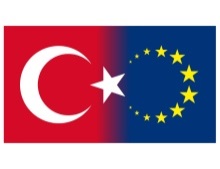 T.C.AVRUPA BİRLİĞİ BAKANLIĞIÇeviri Eşgüdüm Başkanlığı